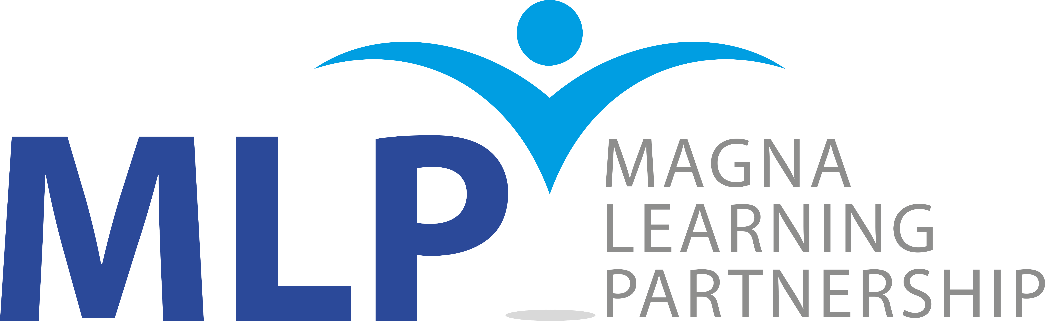 Timetable for Secondary Admission Appeals 2024DateActivityComments1 March 2024National Offer Day.  Parents receive school place offer/application to appeal form with deadline of 20 school days to appeal28 March 2024Appeal submission initial deadlineCode allows 20 school days to appealMay 2024Notice to parents of the Appeal HearingCode states at least 10 school days’ notice of hearing plus reasonable time to submit extraMay 2024Admission Authority (MLP/school) to submit papers to the Appeal ClerkMay/June 2024The Appeal Clerk sends all papers to parents, the panel and the schoolCode states “reasonable” time before hearingJune 2024Additional evidence deadlineJune 2024HearingsCode states within 40 school days of appeal deadlineJune 2024Appeal decisions letters issued to all parentsCode states sent within 5 working days where possible